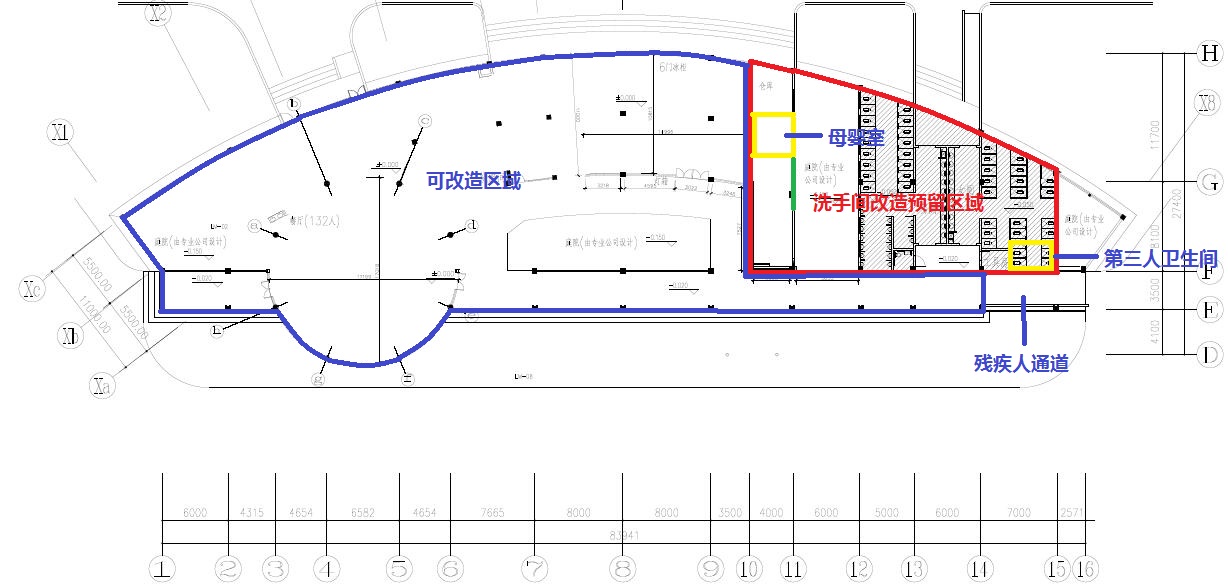 斗门服务区平面示意图